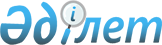 Об организации общественных работ на 2012 год по Бурлинскому району
					
			Утративший силу
			
			
		
					Постановление акимата Бурлинского района Западно-Казахстанской области от 16 февраля 2012 года № 101. Зарегистрировано Департаментом юстиции Западно-Казахстанской области 19 марта 2012 года № 7-3-124. Утратило силу постановлением акимата Бурлинского района Западно-Казахстанской области от 3 января 2013 года № 15      Сноска. Утратило силу постановлением акимата Бурлинского района Западно-Казахстанской области от 03.01.2013 № 15      В соответствии с Законами Республики Казахстан от 23 января 2001 года "О местном государственном управлении и самоуправлении в Республике Казахстан", от 23 января 2001 года "О занятости населения", постановлением Правительства Республики Казахстан от 19 июня 2001 года № 836 "О мерах по реализации Закона Республики Казахстан от 23 января 2001 года "О занятости населения" учитывая заявки учреждений, акимат района ПОСТАНОВЛЯЕТ:



      1. Утвердить перечень организации, виды, объемы и конкретные условия общественных работ, размеры оплаты труда участников и источники их финансирования по Бурлинскому району согласно приложению.



      2. Государственному учреждению "Отдел финансов Бурлинского района Западно-Казахстанской области" принять необходимые меры, вытекающие из настоящего постановления.



      3. Контроль за исполнением данного постановления возложить на заместителя акима района Т. Сидык.



      4. Данное постановление вводится в действие со дня первого официального опубликования.      Аким района                      М. Тусупкалиев

Утвержден

постановлением акимата

Бурлинского района

от 16 февраля 2012 года № 101 Перечень

организации, виды, объемы

и конкретные условия общественных

работ, размеры оплаты труда

участников и источники

их финансирования на 2012 год

по Бурлинскому району      продолжение таблицы
					© 2012. РГП на ПХВ «Институт законодательства и правовой информации Республики Казахстан» Министерства юстиции Республики Казахстан
				№Перечень организацийВиды общественных работОбъемКонкретные условия1Государственное учреждение "Отдел жилищно-

коммунального хозяйства, пассажирского транспорта и автомобильных дорог"оказание помощи в делопроизводстве, доставка корреспон-

денции 10-15 документовПродолжитель- ность рабочего времени одного участника общественных работ – не более 40 часов в неделю, учитывая ограничения, предусмотренные трудовым законодатель- ством Республики Казахстан, с двумя выходными днями, обеденным перерывом не менее одного часа2Государственное учреждение "Аппарат акима Акбулакского сельского округа"уборка территориине менее 1-х тысяч квадратных метровПродолжитель- ность рабочего времени одного участника общественных работ – не более 40 часов в неделю, учитывая ограничения, предусмотренные трудовым законодатель- ством Республики Казахстан, с двумя выходными днями, обеденным перерывом не менее одного часа3Государственное учреждение "Аппарат акима Александров-

ского сельского округа"уборка территориине менее 1-х тысяч квадратных метровПродолжитель- ность рабочего времени одного участника общественных работ – не более 40 часов в неделю, учитывая ограничения, предусмотренные трудовым законодатель- ством Республики Казахстан, с двумя выходными днями, обеденным перерывом не менее одного часа4Государственное учреждение "Аппарат акима Аксуского сельского округа"уборка территориине менее 1-х тысяч квадратных метровПродолжитель- ность рабочего времени одного участника общественных работ – не более 40 часов в неделю, учитывая ограничения, предусмотренные трудовым законодатель- ством Республики Казахстан, с двумя выходными днями, обеденным перерывом не менее одного часа5Государственное учреждение "Аппарат акима Бурлинского сельского округа"уборка территориине менее 1-х тысяч квадратных метровПродолжитель- ность рабочего времени одного участника общественных работ – не более 40 часов в неде-лю, учитывая ограничения, предусмотренные трудовым законодатель- ством Республики Казахстан, с двумя выходными днями, обеденным перерывом не менее одного часа6Государственное учреждение "Аппарат акима Бумакольского сельского округа"уборка территориине менее 1-х тысяч квадратных метровПродолжитель- ность рабочего времени одного участника общественных работ – не более 40 часов в неделю, учитывая ограничения, предусмотренные трудовым законодатель- ством Республики Казахстан, с двумя выходными днями, обеденным перерывом не менее одного часа7Государственное учреждение "Аппарат акима Березовского сельского округа"уборка территориине менее 1-х тысяч квадратных метровПродолжитель- ность рабочего времени одного участника общественных работ – не более 40 часов в неделю, учитывая ограничения, предусмотренные трудовым законодатель- ством Республики Казахстан, с двумя выходными днями, обеденным перерывом не менее одного часа8Государственное учреждение "Аппарат акима Жарсуатского сельского округа"уборка территориине менее 1-х тысяч квадратных метровПродолжитель- ность рабочего времени одного участника общественных работ – не более 40 часов в неделю, учитывая ограничения, предусмотренные трудовым законодатель- ством Республики Казахстан, с двумя выходными днями, обеденным перерывом не менее одного часа9Государственное учреждение "Аппарат акима Кызылталского сельского округа"уборка территориине менее 1-х тысяч квадратных метровПродолжитель- ность рабо-чего времени одного участника общественных работ – не более 40 часов в неделю, учитывая ограничения, предусмотренные трудовым законодатель- ством Республики Казахстан, с двумя выходными днями, обеденным перерывом не менее одного часа10Государственное учреждение "Аппарат акима Кентубекского сельского округа"уборка территориине менее 1-х тысяч квадратных метровПродолжитель- ность рабочего времени одного участ-ика общественных работ – не более 40 часов в неделю, учитывая ограничения, предусмотренные трудовым законодатель- ством Республики Казахстан, с двумя выходными днями, обеденным перерывом не менее одного часа11Государственное учреждение "Аппарат акима Каракудукского сельского округа"уборка территориине менее 1-х тысяч квадратных метровПродолжитель- ность рабочего времени одного участника общественных работ – не более 40 часов в неделю, учитывая ограничения, предусмотренные трудовым законодатель- ством Республики Казахстан, с двумя выходными днями, обеденным перерывом не менее одного часа12Государственное учреждение "Аппарат акима Канайского сельского округа"уборка территориине менее 1-х тысяч квадратных метровПродолжитель- ность рабочего времени одного участника общественных работ – не более 40 часов в неделю, учитывая ограничения, предусмотренные трудовым законодатель- ством Республики Казахстан, с двумя выходными днями, обеденным перерывом не менее одного часа13Государственное учреждение "Аппарат акима Карагандинского сельского округа"уборка территориине менее 1-х тысяч квадратных метровПродолжитель- ность рабочего времени одного участника общественных работ – не более 40 часов в неделю, учитывая ограничения, предусмотренные трудовым законодатель- ством Республики Казахстан, с двумя выходными днями, обеденным перерывом не менее одного часа14Государственное учреждение "Аппарат акима Приурального сельского округа"уборка территориине менее 1-х тысяч квадратных метровПродолжитель- ность рабочего времени одного участника общественных работ – не более 40 часов в неделю, учитывая ограничения, предусмотренные трудовым законодатель- ством Республики Казахстан, с двумя выходными днями, обеденным перерывом не менее одного часа15Государственное учреждение "Аппарат акима Пугачевского сельского округа"уборка территориине менее 1-х тысяч квадратных метровПродолжитель- ность рабочего времени одного участника общественных работ – не более 40 часов в неделю, учитывая ограничения, предусмотренные трудовым законодатель- ством Республики Казахстан, с двумя выходными днями, обеденным перерывом не менее одного часа16Государственное учреждение "Аппарат акима Успеновского сельского округа"уборка территориине менее 1-х тысяч квадратных метровПродолжитель- ность рабочего времени одного участника общественных работ – не более 40 часов в неделю, учитывая ограничения, предусмотренные трудовым законодатель- ством Республики Казахстан, с двумя выходными днями, обеденным перерывом не менее одного часа17Государственное учреждение "Отдел по делам обороны Бурлинского района Западно-

Казахстанской области"доставка повесток по мере поступ-

ления 20-30 повесток Продолжитель- ность рабочего времени одного участника общественных работ – не более 40 часов в неделю, учитывая ограничения, предусмотренные трудовым законодатель- ством Республики Казахстан, с двумя выходными днями, обеденным перерывом не менее одного часа18Государственное учреждение "Отдел внутренних дел Бурлинского района Департамента внутренних дел Западно-

Казахстанской области"оказание помощи в работе с архивными документами, выдача готовых документов20-40 документов Продолжитель- ность рабочего времени одного участника общественных работ – не более 40 часов в неделю, учитывая ограничения, предусмотренные трудовым законодатель- ством Республики Казахстан, с двумя выходными днями, обеденным перерывом не менее одного часа19Государственное учреждение "Налоговое управление по Бурлинскому району Налогового департамента по Западно-

Казахстанской области Налогового комитета Министерства финансов Республики Казахстан"доставка квитанции по мере поступ-

ления 15-20 квитанцииПродолжитель- ность рабочего времени одного участника общественных работ – не более 40 часов в неделю, учитывая ограничения, предусмотренные трудовым законодатель- ством Республики Казахстан, с двумя выходными днями, обеденным перерывом не менее одного часа20Государственное учреждение "Отдел по чрезвычайным ситуациям Бурлинского района Департамента по чрезвычайным ситуациям Западно-

Казахстанской области Министерства чрезвычайных ситуаций Республики Казахстан"оказание помощи в оповещении гражданпо мере поступ-

ления 20-30 документовПродолжитель- ность рабочего времени одного участника общественных работ – не более 40 часов в неделю, учитывая ограничения, предусмотренные трудовым законодатель- ством Республики Казахстан, с двумя выходными днями, обеденным перерывом не менее одного часа21Государственное учреждение "Управление государствен-

ного санитарно-

эпидемиологи-

ческого надзора по Бурлинскому району" Департамента Комитета государствен-

ного санитарно-

эпидемиологи-

ческого надзора Министерства здравоохранения Республики Казахстан по Западно-

Казахстанской области"оказание помощи в делопроиз-

водстве 20-40 документовПродолжитель- ность рабочего времени одного участника общественных работ – не более 40 часов в неделю, учитывая ограничения, предусмотренные трудовым законодатель- ством Республики Казахстан, с двумя выходными днями, обеденным перерывом не менее одного часа22Государственное учреждение "Канцелярия Западно-

Казахстанского областного суда Департамента по обеспечению деятельности судов при Верховном Суде Республики Казахстан (аппарата Верховного Суда Республики Казахстан) (Бурлинский районный суд)оказание помощи в делопроиз-

водстве, доставка корреспон-

денции 20-40 документовПродолжитель- ность рабочего времени одного участника общественных работ – не более 40 часов в неделю, учитывая ограничения, предусмотренные трудовым законодатель- ством Республики Казахстан, с двумя выходными днями, обеденным перерывом не менее одного часа23Государственное учреждение "Канцелярия Западно-

Казахстанского областного суда Департамента по обеспечению деятельности судов при Верховном Суде Республики Казахстан (аппарата Верховного Суда Республики Казахстан) (Специализи-

рованный адми-

нистративный суд Бурлинского района)доставка корреспон-

денции 20-40 документовПродолжитель- ность рабочего времени одного участника общественных работ – не более 40 часов в неделю, учитывая ограничения, предусмотренные трудовым законодатель- ством Республики Казахстан, с двумя выходными днями, обеденным перерывом не менее одного часа24Филиал Респуб-

ликанского гос-

ударственного предприятия "Центр обслуживания населения" по Западно-

Казахстанской области Комитета по контролю автоматизации государственных услуг и координации деятельности центров обслуживания населения Министерства связи и информации Республики Казахстан. (Центр обслуживания населения по Бурлинскому району)оказание помощи в делопроиз-

водстве 20-40 документовПродолжитель- ность рабочего времени одного участника общественных работ – не более 40 часов в неделю, учитывая ограничения, предусмотренные трудовым законодатель- ством Республики Казахстан, с двумя выходными днями, обеденным перерывом не менее одного часа25Государственное учреждение Прокуратура Западно-

Казахстанской области (Прокуратура Бурлинского района)оказание помощи в делопроиз-

водстве, доставка корреспон-

денции 20-30 документовПродолжитель- ность рабочего времени одного участника общественных работ – не более 40 часов в неделю, учитывая ограничения, предусмотренные трудовым законодатель- ством Республики Казахстан, с двумя выходными днями, обеденным перерывом не менее одного часа26Государственное учреждение "Отдел пред-

принимательства Бурлинского района Западно-

Казахстаннской области"оказание помощи в сдачи документов в архив по мере поступ-

ления Продолжитель- ность рабочего времени одного участника общественных работ – не более 40 часов в неделю, учитывая ограничения, предусмотренные трудовым законодатель- ством Республики Казахстан, с двумя выходными днями, обеденным перерывом не менее одного часа27Государственное учреждение "Бурлинская районная территориальная инспекция" Комитета ветеринарного контроля и надзора Министерства сельского хозяйства Республики Казахстан

 оказание помощи в делопроиз-

водстве20-40 документовПродолжитель- ность рабочего времени одного участника общественных работ – не более 40 часов в неделю, учитывая ограничения, предусмотренные трудовым законодатель- ством Республики Казахстан, с двумя выходными днями, обеденным перерывом не менее одного часа28Государственное учреждение "Отдел внутренней политики Бурлинского района" акимата Бурлинского района оказание помощи в делопроиз-

водстве20-40 документовПродолжитель- ность рабочего времени одного участника общественных работ – не более 40 часов в неделю, учитывая ограничения, предусмотренные трудовым законодатель- ством Республики Казахстан, с двумя выходными днями, обеденным перерывом не менее одного часа29Государственное учреждение Аппарат акима Бурлинского районаоказание помощи в делопроиз-

водстве, доставка корреспон-

денции 10-15 документовПродолжитель- ность рабочего времени одного участника общественных работ – не более 40 часов в неделю, учитывая ограничения, предусмотренные трудовым законодатель- ством Республики Казахстан, с двумя выходными днями, обеденным перерывом не менее одного часа№Размер оплаты трудаИсточники их финансированияСпрос по заявкамПредло-

жение1Оплата труда безработных, участвующих в общественных работах, регулируется в соответствии с законодательством Республики Казахстан на основании индивидуального трудового договора и зависит от количества, качества и сложности выполняемой работы, но не ниже минимальной заработанной платы установленной действующим законодательством Республики Казахстан Общественные работы организуются центральными и местными исполнительными органами в организациях и финансируются за счет бюджетных средств и средств работодателей по их заявкам 452Оплата труда безработных, участвующих в общественных работах, регулируется в соответствии с законодательством Республики Казахстан на основании индивидуального трудового договора и зависит от количества, качества и сложности выполняемой работы, но не ниже минимальной заработанной платы установленной действующим законодательством Республики Казахстан Общественные работы организуются центральными и местными исполнительными органами в организациях и финансируются за счет бюджетных средств и средств работодателей по их заявкам 70523Оплата труда безработных, участвующих в общественных работах, регулируется в соответствии с законодательством Республики Казахстан на основании индивидуального трудового договора и зависит от количества, качества и сложности выполняемой работы, но не ниже минимальной заработанной платы установленной действующим законодательством Республики Казахстан Общественные работы организуются центральными и местными исполнительными органами в организациях и финансируются за счет бюджетных средств и средств работодателей по их заявкам 48364Оплата труда безработных, участвующих в общественных работах, регулируется в соответствии с законодательством Республики Казахстан на основании индивидуального трудового договора и зависит от количества, качества и сложности выполняемой работы, но не ниже минимальной заработанной платы установленной действующим законодательством Республики Казахстан Общественные работы организуются центральными и местными исполнительными органами в организациях и финансируются за счет бюджетных средств и средств работодателей по их заявкам 45365Оплата труда безработных, участвующих в общественных работах, регулируется в соответствии с законодательством Республики Казахстан на основании индивидуального трудового договора и зависит от количества, качества и сложности выполняемой работы, но не ниже минимальной заработанной платы установленной действующим законодательством Республики Казахстан Общественные работы организуются центральными и местными исполнительными органами в организациях и финансируются за счет бюджетных средств и средств работодателей по их заявкам 117606Оплата труда безработных, участвующих в общественных работах, регулируется в соответствии с законодательством Республики Казахстан на основании индивидуального трудового договора и зависит от количества, качества и сложности выполняемой работы, но не ниже минимальной заработанной платы установленной действующим законодательством Республики Казахстан Общественные работы организуются центральными и местными исполнительными органами в организациях и финансируются за счет бюджетных средств и средств работодателей по их заявкам 73497Оплата труда безработных, участвующих в общественных работах, регулируется в соответствии с законодательством Республики Казахстан на основании индивидуального трудового договора и зависит от количества, качества и сложности выполняемой работы, но не ниже минимальной заработанной платы установленной действующим законодательством Республики Казахстан Общественные работы организуются центральными и местными исполнительными органами в организациях и финансируются за счет бюджетных средств и средств работодателей по их заявкам 52398Оплата труда безработных, участвующих в общественных работах, регулируется в соответствии с законодательством Республики Казахстан на основании индивидуального трудового договора и зависит от количества, качества и сложности выполняемой работы, но не ниже минимальной заработанной платы установленной действующим законодательством Республики Казахстан Общественные работы организуются центральными и местными исполнительными органами в организациях и финансируются за счет бюджетных средств и средств работодателей по их заявкам 47309Оплата труда безработных, участвующих в общественных работах, регулируется в соответствии с законодательством Республики Казахстан на основании индивидуального трудового договора и зависит от количества, качества и сложности выполняемой работы, но не ниже минимальной заработанной платы установленной действующим законодательством Республики Казахстан Общественные работы организуются центральными и местными исполнительными органами в организациях и финансируются за счет бюджетных средств и средств работодателей по их заявкам 463110Оплата труда безработных, участвующих в общественных работах, регулируется в соответствии с законодательством Республики Казахстан на основании индивидуального трудового договора и зависит от количества, качества и сложности выполняемой работы, но не ниже минимальной заработанной платы установленной действующим законодательством Республики Казахстан Общественные работы организуются центральными и местными исполнительными органами в организациях и финансируются за счет бюджетных средств и средств работодателей по их заявкам 553911Оплата труда безработных, участвующих в общественных работах, регулируется в соответствии с законодательством Республики Казахстан на основании индивидуального трудового договора и зависит от количества, качества и сложности выполняемой работы, но не ниже минимальной заработанной платы установленной действующим законодательством Республики Казахстан Общественные работы организуются центральными и местными исполнительными органами в организациях и финансируются за счет бюджетных средств и средств работодателей по их заявкам 563812Оплата труда безработных, участвующих в общественных работах, регулируется в соответствии с законодательством Республики Казахстан на основании индивидуального трудового договора и зависит от количества, качества и сложности выполняемой работы, но не ниже минимальной заработанной платы установленной действующим законодательством Республики Казахстан Общественные работы организуются центральными и местными исполнительными органами в организациях и финансируются за счет бюджетных средств и средств работодателей по их заявкам 362713Оплата труда безработных, участвующих в общественных работах, регулируется в соответствии с законодательством Республики Казахстан на основании индивидуального трудового договора и зависит от количества, качества и сложности выполняемой работы, но не ниже минимальной заработанной платы установленной действующим законодательством Республики Казахстан Общественные работы организуются центральными и местными исполнительными органами в организациях и финансируются за счет бюджетных средств и средств работодателей по их заявкам 724714Оплата труда безработных, участвующих в общественных работах, регулируется в соответствии с законодательством Республики Казахстан на основании индивидуального трудового договора и зависит от количества, качества и сложности выполняемой работы, но не ниже минимальной заработанной платы установленной действующим законодательством Республики Казахстан Общественные работы организуются центральными и местными исполнительными органами в организациях и финансируются за счет бюджетных средств и средств работодателей по их заявкам 765215Оплата труда безработных, участвующих в общественных работах, регулируется в соответствии с законодательством Республики Казахстан на основании индивидуального трудового договора и зависит от количества, качества и сложности выполняемой работы, но не ниже минимальной заработанной платы установленной действующим законодательством Республики Казахстан Общественные работы организуются центральными и местными исполнительными органами в организациях и финансируются за счет бюджетных средств и средств работодателей по их заявкам 805216Оплата труда безработных, участвующих в общественных работах, регулируется в соответствии с законодательством Республики Казахстан на основании индивидуального трудового договора и зависит от количества, качества и сложности выполняемой работы, но не ниже минимальной заработанной платы установленной действующим законодательством Республики Казахстан Общественные работы организуются центральными и местными исполнительными органами в организациях и финансируются за счет бюджетных средств и средств работодателей по их заявкам 704017Оплата труда безработных, участвующих в общественных работах, регулируется в соответствии с законодательством Республики Казахстан на основании индивидуального трудового договора и зависит от количества, качества и сложности выполняемой работы, но не ниже минимальной заработанной платы установленной действующим законодательством Республики Казахстан Общественные работы организуются центральными и местными исполнительными органами в организациях и финансируются за счет бюджетных средств и средств работодателей по их заявкам 5518Оплата труда безработных, участвующих в общественных работах, регулируется в соответствии с законодательством Республики Казахстан на основании индивидуального трудового договора и зависит от количества, качества и сложности выполняемой работы, но не ниже минимальной заработанной платы установленной действующим законодательством Республики Казахстан Общественные работы организуются центральными и местными исполнительными органами в организациях и финансируются за счет бюджетных средств и средств работодателей по их заявкам 11919Оплата труда безработных, участвующих в общественных работах, регулируется в соответствии с законодательством Республики Казахстан на основании индивидуального трудового договора и зависит от количества, качества и сложности выполняемой работы, но не ниже минимальной заработанной платы установленной действующим законодательством Республики Казахстан Общественные работы организуются центральными и местными исполнительными органами в организациях и финансируются за счет бюджетных средств и средств работодателей по их заявкам 10820Оплата труда безработных, участвующих в общественных работах, регулируется в соответствии с законодательством Республики Казахстан на основании индивидуального трудового договора и зависит от количества, качества и сложности выполняемой работы, но не ниже минимальной заработанной платы установленной действующим законодательством Республики Казахстан Общественные работы организуются центральными и местными исполнительными органами в организациях и финансируются за счет бюджетных средств и средств работодателей по их заявкам 2221Оплата труда безработных, участвующих в общественных работах, регулируется в соответствии с законодательством Республики Казахстан на основании индивидуального трудового договора и зависит от количества, качества и сложности выполняемой работы, но не ниже минимальной заработанной платы установленной действующим законодательством Республики Казахстан Общественные работы организуются центральными и местными исполнительными органами в организациях и финансируются за счет бюджетных средств и средств работодателей по их заявкам 1122Оплата труда безработных, участвующих в общественных работах, регулируется в соответствии с законодательством Республики Казахстан на основании индивидуального трудового договора и зависит от количества, качества и сложности выполняемой работы, но не ниже минимальной заработанной платы установленной действующим законодательством Республики Казахстан Общественные работы организуются центральными и местными исполнительными органами в организациях и финансируются за счет бюджетных средств и средств работодателей по их заявкам 5523Оплата труда безработных, участвующих в общественных работах, регулируется в соответствии с законодательством Республики Казахстан на основании индивидуального трудового договора и зависит от количества, качества и сложности выполняемой работы, но не ниже минимальной заработанной платы установленной действующим законодательством Республики Казахстан Общественные работы организуются центральными и местными исполнительными органами в организациях и финансируются за счет бюджетных средств и средств работодателей по их заявкам 1124Оплата труда безработных, участвующих в общественных работах, регулируется в соответствии с законодательством Республики Казахстан на основании индивидуального трудового договора и зависит от количества, качества и сложности выполняемой работы, но не ниже минимальной заработанной платы установленной действующим законодательством Республики Казахстан Общественные работы организуются центральными и местными исполнительными органами в организациях и финансируются за счет бюджетных средств и средств работодателей по их заявкам 1125Оплата труда безработных, участвующих в общественных работах, регулируется в соответствии с законодательством Республики Казахстан на основании индивидуального трудового договора и зависит от количества, качества и сложности выполняемой работы, но не ниже минимальной заработанной платы установленной действующим законодательством Республики Казахстан Общественные работы организуются центральными и местными исполнительными органами в организациях и финансируются за счет бюджетных средств и средств работодателей по их заявкам 4426Оплата труда безработных, участвующих в общественных работах, регулируется в соответствии с законодательством Республики Казахстан на основании индивидуального трудового договора и зависит от количества, качества и сложности выполняемой работы, но не ниже минимальной заработанной платы установленной действующим законодательством Республики Казахстан Общественные работы организуются центральными и местными исполнительными органами в организациях и финансируются за счет бюджетных средств и средств работодателей по их заявкам 2227Оплата труда безработных, участвующих в общественных работах, регулируется в соответствии с законодательством Республики Казахстан на основании индивидуального трудового договора и зависит от количества, качества и сложности выполняемой работы, но не ниже минимальной заработанной платы установленной действующим законодательством Республики Казахстан Общественные работы организуются центральными и местными исполнительными органами в организациях и финансируются за счет бюджетных средств и средств работодателей по их заявкам 1128Оплата труда безработных, участвующих в общественных работах, регулируется в соответствии с законодательством Республики Казахстан на основании индивидуального трудового договора и зависит от количества, качества и сложности выполняемой работы, но не ниже минимальной заработанной платы установленной действующим законодательством Республики Казахстан Общественные работы организуются центральными и местными исполнительными органами в организациях и финансируются за счет бюджетных средств и средств работодателей по их заявкам 1129Оплата труда безработных, участвующих в общественных работах, регулируется в соответствии с законодательством Республики Казахстан на основании индивидуального трудового договора и зависит от количества, качества и сложности выполняемой работы, но не ниже минимальной заработанной платы установленной действующим законодательством Республики Казахстан Общественные работы организуются центральными и местными исполнительными органами в организациях и финансируются за счет бюджетных средств и средств работодателей по их заявкам 22